БДОУ г.Омска «Детский сад № 349 общеразвивающего вида»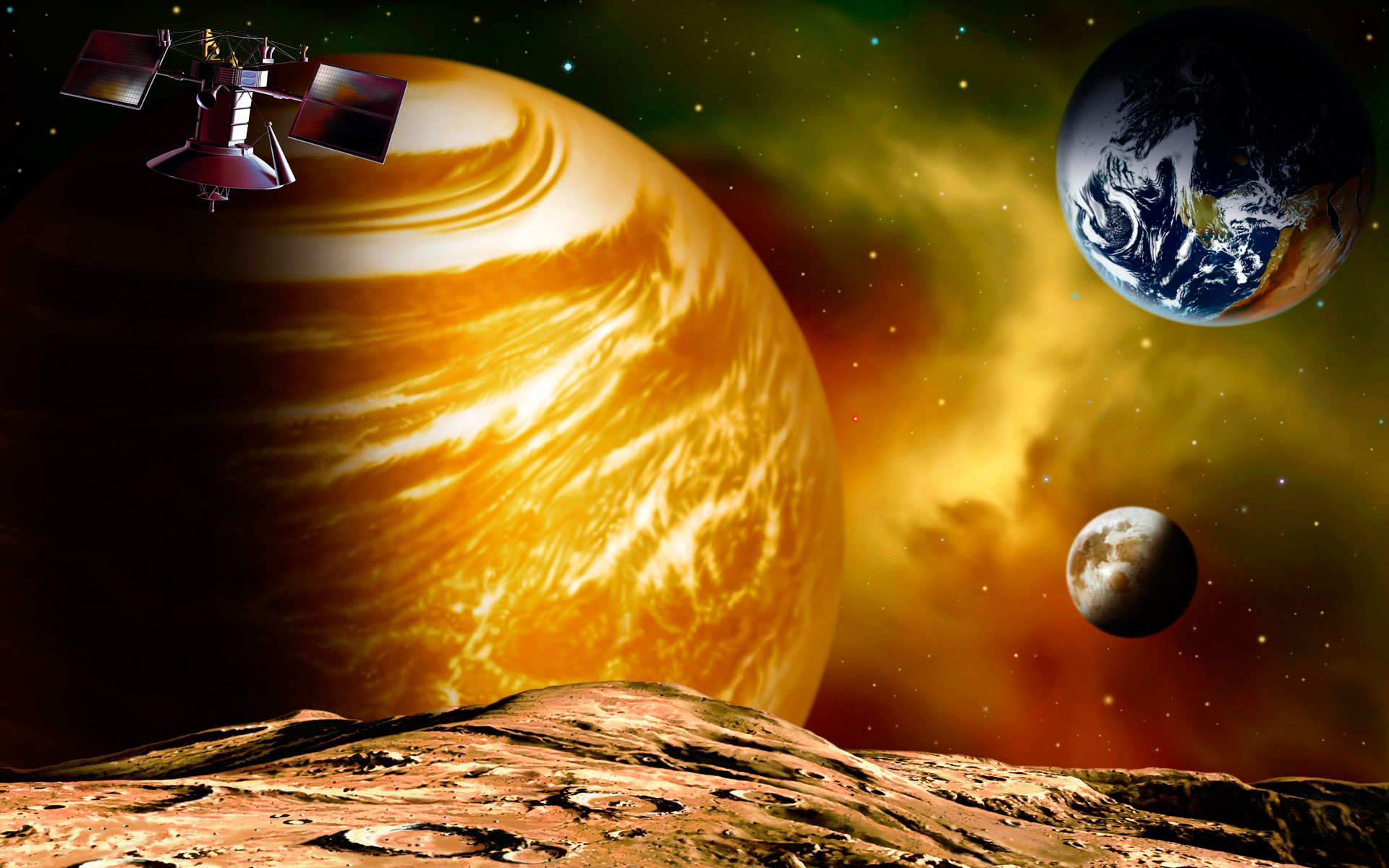                       ТВОРЧЕСКИЙ ПРОЕКТ«Солнечная система»В ПОДГОТОВИТЕЛЬНОЙ К ШКОЛЕ  ГРУППЕ № 6                   Воспитатель:Пермякова Ирина Степановна                                  Омск  2020г.Вид проекта: групповой, познавательно-игровой, краткосрочный.Актуальность:Зима –это время самых интересных занятий, время кататься на санках, лыжах, коньках. Зима это не один день, а целых три месяца! Как сделать, чтобы часы, отпущенные на прогулку, были наполнены веселыми развлечениями, увлекательными занятиями, летели бы незаметнее и, главное, с большей пользой для детей? Существует масса замечательныхнародных, уже забытых игр, забав. Поэтому, было решено приложить усилия для того, чтобы подобрать весь необходимый материал по данной теме, привлечь к этому родителей.  Цель проекта: Создание оптимальных условий для организации двигательной активности и оздоровительной работы с детьми в зимнийпериод.Задачи проекта: Формировать у детей привычку к здоровому образу жизни и потребность в разнообразной самостоятельной двигательной деятельности на воздухе.Развивать у детей физические качества: ловкость, быстроту, выносливость вовремя подвижных игр, соревнований, развлечений.Воспитывать у детей нравственно –волевые качества, коммуникативные способности и трудолюбие в ходе коллективной деятельности.Привлекать родителей к активному взаимодействию спедагогами, оказанию помощи.Оборудование, материалы:  презентации озимних праздниках и забавах,литература на предложенную тематику, иллюстрации, открытки и плакаты.Участники проекта: дети старшего дошкольного  возраста, воспитатели, родители.Продолжительность проекта:2 недели.Предполагаемый результат:• закрепление знаний и представлений детей о зимних видах спорта;заинтересованность и активное участие родителей в образовательномпроцессе детского сада;• развитие творческого воображения, творческого мышленияВид проекта: групповой, познавательно-игровой, краткосрочный.Актуальность:Зима –это время самых интересных занятий, время кататься на санках, лыжах, коньках. Зима это не один день, а целых три месяца! Как сделать, чтобы часы, отпущенные на прогулку, были наполнены веселыми развлечениями, увлекательными занятиями, летели бы незаметнее и, главное, с большей пользой для детей? Существует масса замечательныхнародных, уже забытых игр, забав. Поэтому, было решено приложить усилия для того, чтобы подобрать весь необходимый материал по данной теме, привлечь к этому родителей.  Цель проекта: Создание оптимальных условий для организации двигательной активности и оздоровительной работы с детьми в зимнийпериод.Задачи проекта: Формировать у детей привычку к здоровому образу жизни и потребность в разнообразной самостоятельной двигательной деятельности на воздухе.Развивать у детей физические качества: ловкость, быстроту, выносливость вовремя подвижных игр, соревнований, развлечений.Воспитывать у детей нравственно –волевые качества, коммуникативные способности и трудолюбие в ходе коллективной деятельности.Привлекать родителей к активному взаимодействию спедагогами, оказанию помощи.Оборудование, материалы:  презентации озимних праздниках и забавах,литература на предложенную тематику, иллюстрации, открытки и плакаты.Участники проекта: дети старшего дошкольного  возраста, воспитатели, родители.Продолжительность проекта:2 недели.Предполагаемый результат:• закрепление знаний и представлений детей о зимних видах спорта;заинтересованность и активное участие родителей в образовательномпроцессе детского сада;• развитие творческого воображения, творческого мышленияВид проекта: групповой, познавательно-игровой, краткосрочный.Актуальность:Зима –это время самых интересных занятий, время кататься на санках, лыжах, коньках. Зима это не один день, а целых три месяца! Как сделать, чтобы часы, отпущенные на прогулку, были наполнены веселыми развлечениями, увлекательными занятиями, летели бы незаметнее и, главное, с большей пользой для детей? Существует масса замечательныхнародных, уже забытых игр, забав. Поэтому, было решено приложить усилия для того, чтобы подобрать весь необходимый материал по данной теме, привлечь к этому родителей.  Цель проекта: Создание оптимальных условий для организации двигательной активности и оздоровительной работы с детьми в зимнийпериод.Задачи проекта: Формировать у детей привычку к здоровому образу жизни и потребность в разнообразной самостоятельной двигательной деятельности на воздухе.Развивать у детей физические качества: ловкость, быстроту, выносливость вовремя подвижных игр, соревнований, развлечений.Воспитывать у детей нравственно –волевые качества, коммуникативные способности и трудолюбие в ходе коллективной деятельности.Привлекать родителей к активному взаимодействию спедагогами, оказанию помощи.Оборудование, материалы:  презентации озимних праздниках и забавах,литература на предложенную тематику, иллюстрации, открытки и плакаты.Участники проекта: дети старшего дошкольного  возраста, воспитатели, родители.Продолжительность проекта:2 недели.Предполагаемый результат:• закрепление знаний и представлений детей о зимних видах спорта;заинтересованность и активное участие родителей в образовательномпроцессе детского сада;• развитие творческого воображения, творческого мышленияВид проекта: групповой, познавательно-игровой, краткосрочный.Актуальность:Зима –это время самых интересных занятий, время кататься на санках, лыжах, коньках. Зима это не один день, а целых три месяца! Как сделать, чтобы часы, отпущенные на прогулку, были наполнены веселыми развлечениями, увлекательными занятиями, летели бы незаметнее и, главное, с большей пользой для детей? Существует масса замечательныхнародных, уже забытых игр, забав. Поэтому, было решено приложить усилия для того, чтобы подобрать весь необходимый материал по данной теме, привлечь к этому родителей.Тип проекта: познавательный, творческий.Продолжительность: краткосрочныйУчастники проекта: воспитатели, дети, родители.Возраст детей: 6-7лет.Актуальность темы:  С древних времен взоры людей были устремлены в небо. Начиная с первых шагов по земле человек, ощущал свою зависимость от неба, его жизнь и деятельность во многом зависели от него. Наши предки хорошо знали и разбирались в “повадках” неба. Для них небо было живым, наполненным, многообразно себя проявляющим. Вот эту любовь и знание неба мы воспитываем у старших дошкольников посещающих нашу группу… Загадки Вселенной будоражат воображение всегда, с раннего детства до старости. Солнце, Луна, звезды – это одновременно так близко, и в то же время так далеко. Вспомните свое детство, как интересно было смотреть в ночное небо. Как поддержать интерес ребенка к неизведанному? С помощью каких методов можно заинтересовать ребенка, помочь ему узнавать новую, интересную информацию про космос? Мы считаем, что метод проекта позволит детям усвоить сложный материал через совместный поиск решения проблемы, тем самым, делая познавательный процесс интересным и мотивационным. Работа над проектом носит комплексный характер, пронизывает все виды деятельности дошкольников, проходит в повседневной жизни и на специальных интегрированных занятиях. В противном случае, знания детей останутся путанными, отрывочными, неполными, оторванными от современной жизни. Данный проект направлен на развитие кругозора детей, формирование у них познавательной активности, воспитание патриотических чувств (гордость за российских космонавтов – первооткрывателей космоса, нравственных ценностей (добрых, дружественных отношений и т. д.).
Цель проекта: Формирование у детей элементарных представлений о Солнечной СистемеЗадачи проекта:Познавательное развитие:- Дать элементарные знания о том, что вселенная это множество звезд; -Солнечная Система-это самая близкая к земле звезда-Уточнить представления о звездах- Познакомить с планетами Солнечной Системы (особенностями, чем отличаются)-Обобщить представления о планете Земля-Воспитывать любовь к своей планете и желание беречь ееРечевое развитие:-Продолжать развитие связной речи-Расширять словарный запас в повседневной жизни (космос, название планет)Художественно-эстетическое развитие:-Развивать творческое воображение, фантазию-Развивать интерес к самостоятельной творческой деятельности и эмоциональную восприимчивость на красоту окружающего мира;Социально-коммуникативное развитие:-Воспитывать позитивное отношение к окружающему миру-Формировать умение участвовать в беседе, отвечать на вопросыОжидаемые результаты:-Сформированность у детей элементарных знаний по теме «Космос»- Заинтересованность детей темой о космосе, проявление их познавательной активности- Вместе с родителями находить информацию по теме, рассказывать и делится своими знаниями с другими детьми в детском саду.Объект исследования: Солнечная системаМетоды исследования:-Сбор информации-МоделированиеВид проекта: групповой, познавательно-игровой, краткосрочный.Актуальность:Зима –это время самых интересных занятий, время кататься на санках, лыжах, коньках. Зима это не один день, а целых три месяца! Как сделать, чтобы часы, отпущенные на прогулку, были наполнены веселыми развлечениями, увлекательными занятиями, летели бы незаметнее и, главное, с большей пользой для детей? Существует масса замечательныхнародных, уже забытых игр, забав. Поэтому, было решено приложить усилия для того, чтобы подобрать весь необходимый материал по данной теме, привлечь к этому родителей.Планирование проекта.Этапы проекта.1 этап. Подготовительный - Обсуждение темы проекта и выбор формы для его защиты.- Подбор материалов для реализации проекта (энциклопедия, книги, интернет-ресурсы)- Беседы с родителями.2 этап. Систематизация полученный информации-Изготовление макетов Солнечной Системы3 этап. Презентация проектаИтог проекта: совместное оформление альбома на тему: «Большое космическое путешествие»; Презентация проекта «Планета Меркурий»                        Планирование проекта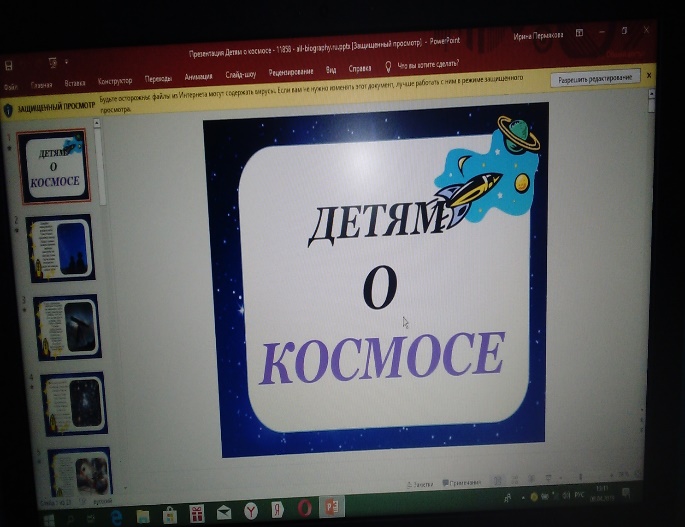 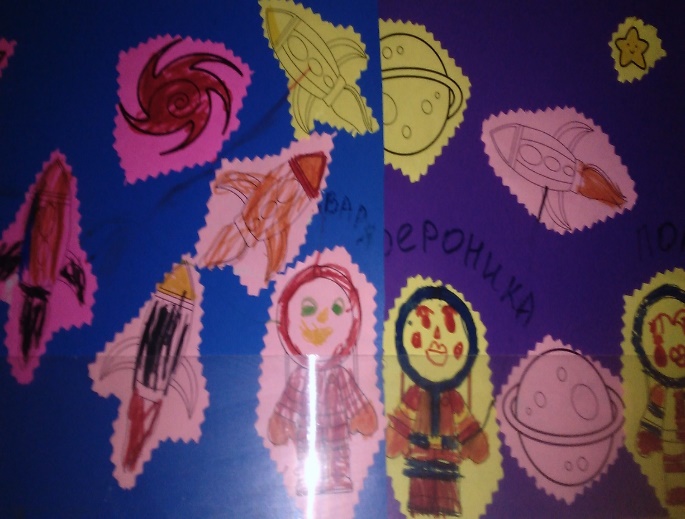 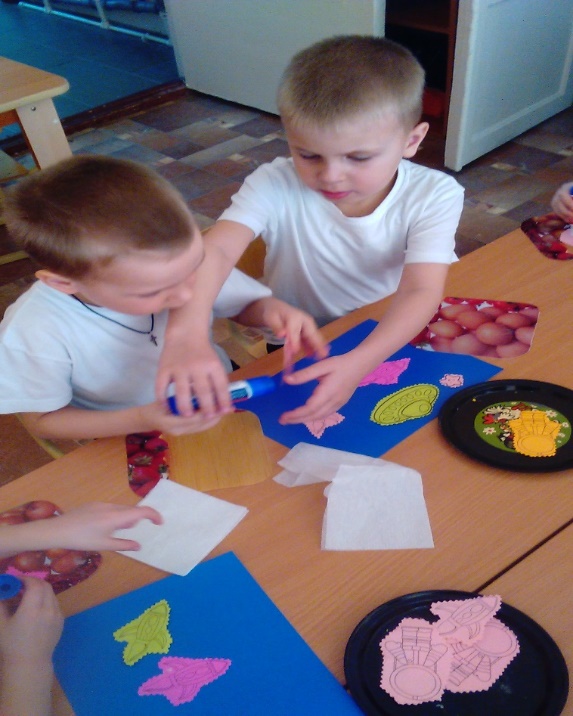 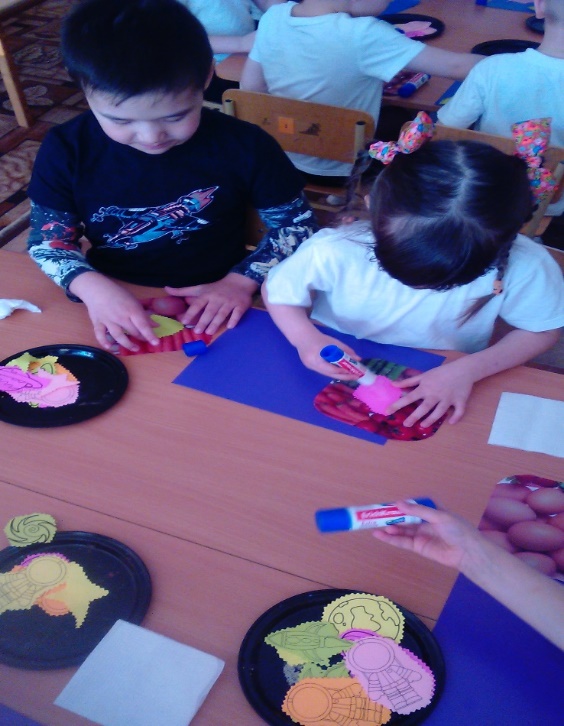 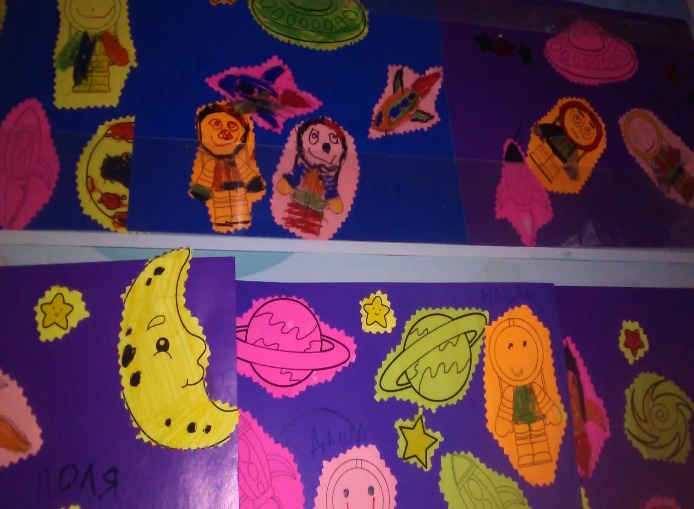 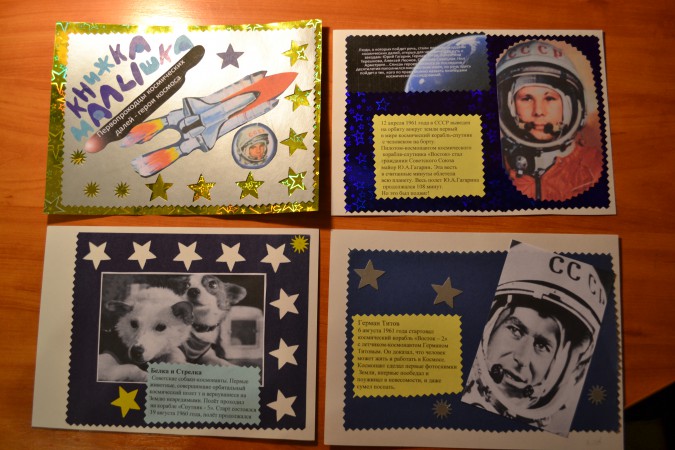 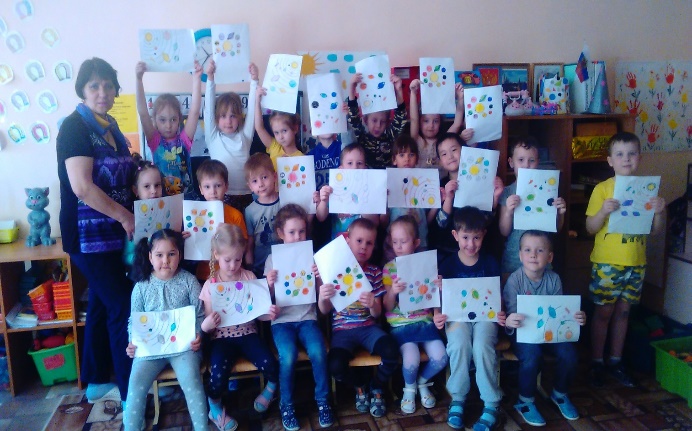 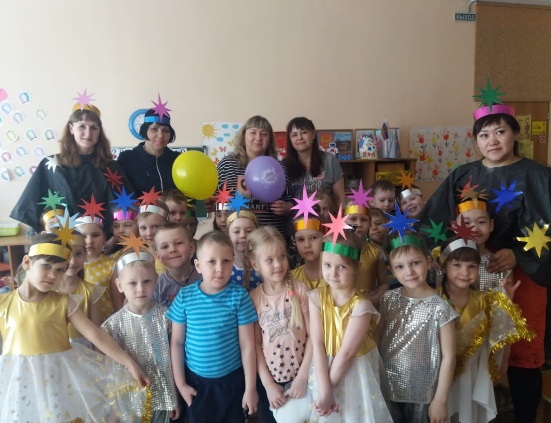 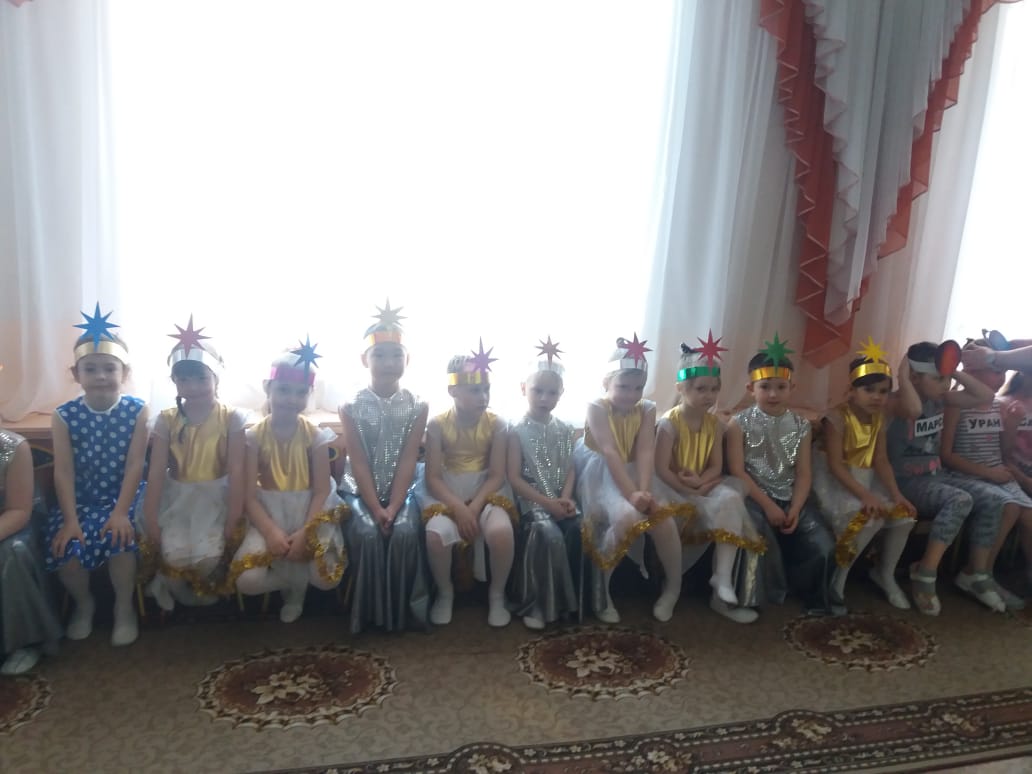 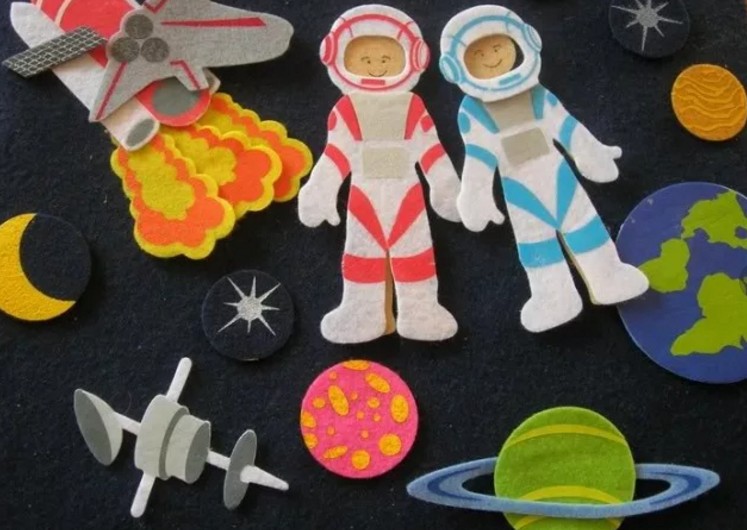 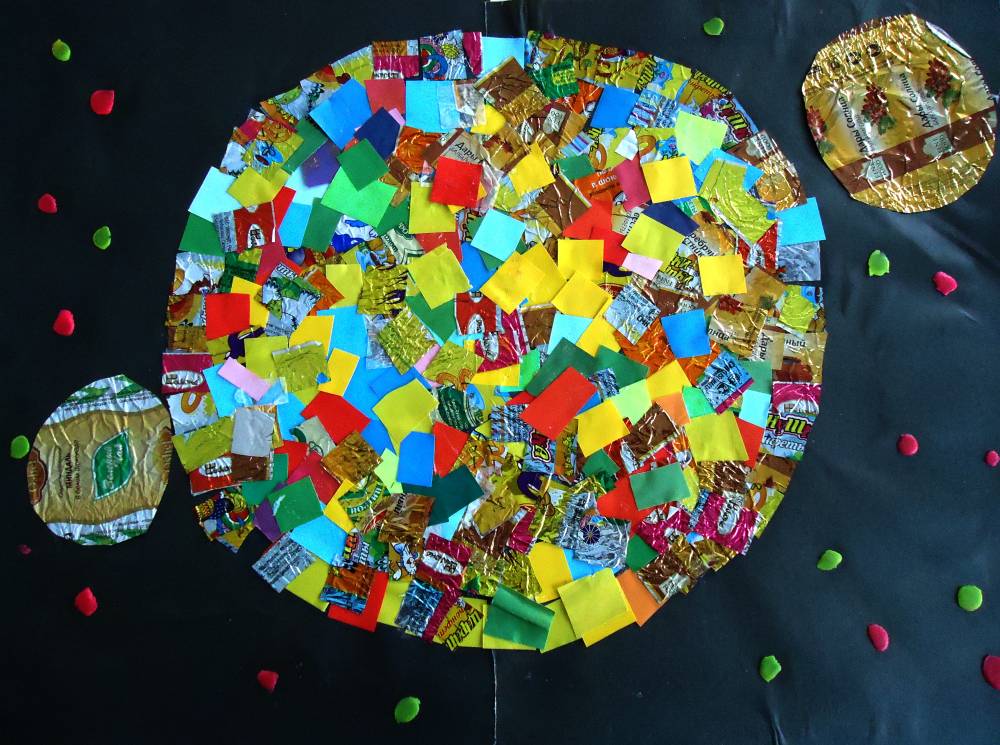 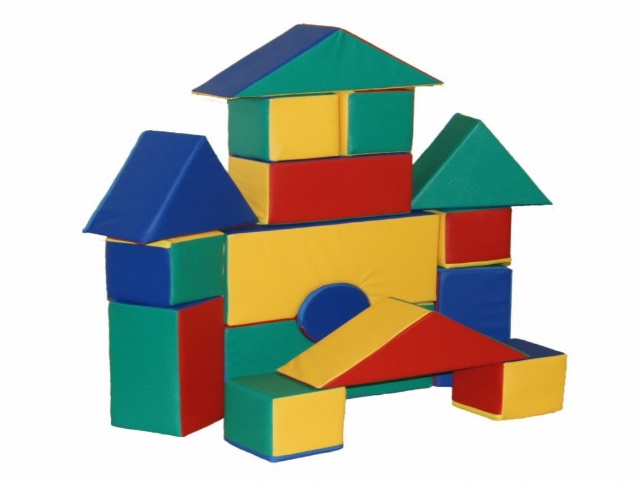 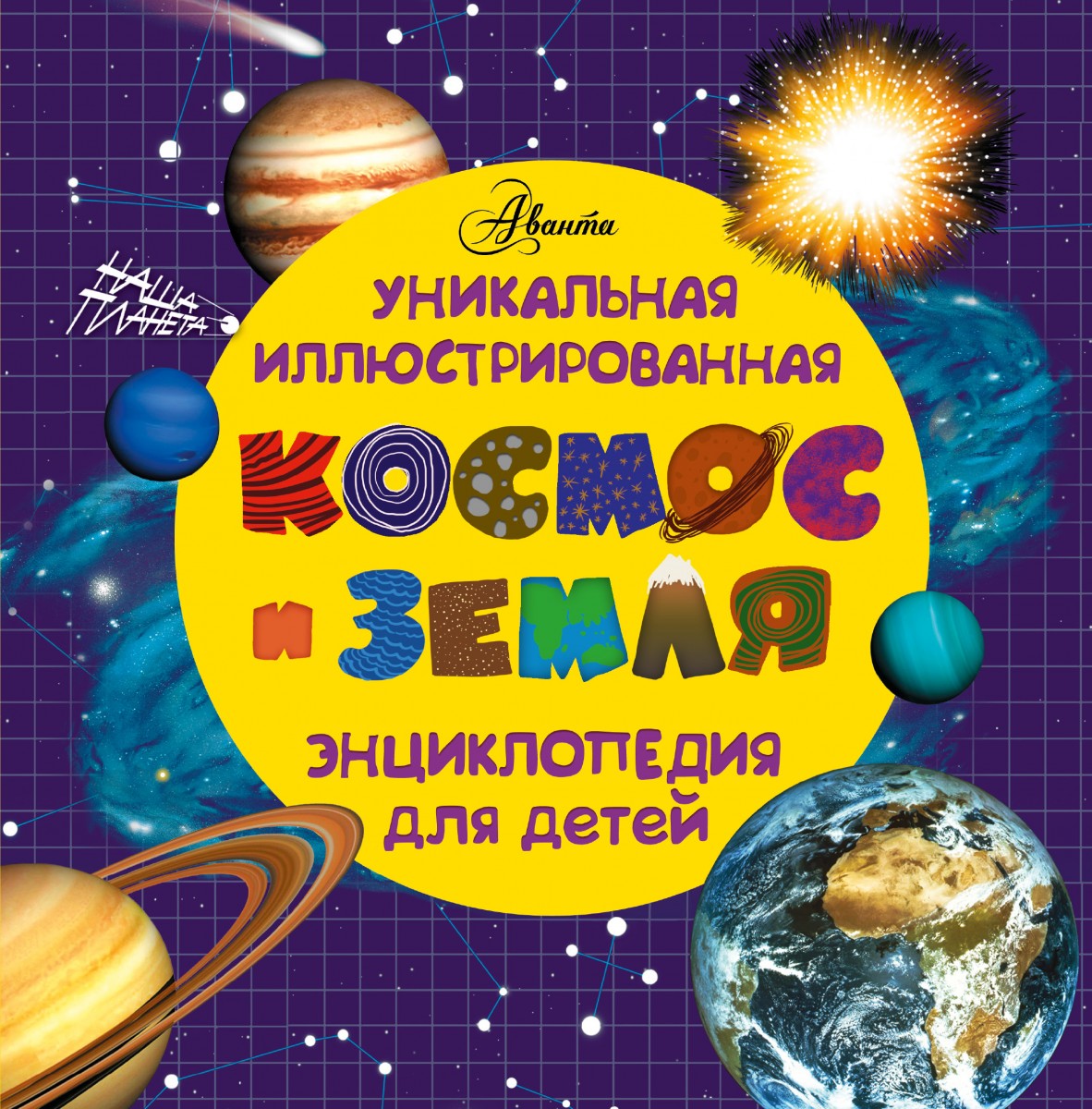 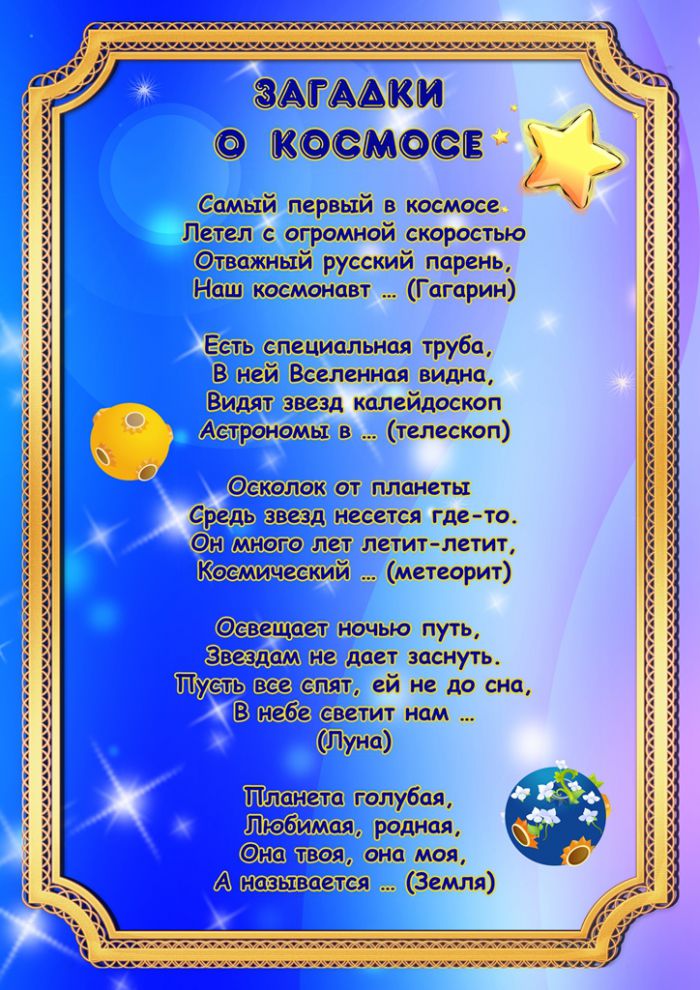 Виды деятельностиРабота с детьмиРабота с родителями    ИгроваяИмпровизированные игры – этюдыИгра «Где мы были, мы не скажем»Цель: способствование развитию чувства правды и веры в вымысел; обучение согласованным действиям.Этюд «В гостях на планете»Цель: развитие выразительности жестов, мимики, голоса.Театрализованная игра – Игра «Изобрази инопланетянина»Цель: развитие выразительности движений, жестов, мимики, голосаДидактическая игра – игра путешествие –  Игра «Разложи планеты по орбитам»Ц:Расширять знания детей о космосе, о строении Солнечной системыПодвижные игры (большой и средней подвижности) – «Ждут нас быстрее ракеты»,«Космонавты»,»Ракетодром», »Невесомость», «Солнце чемпион»Ц: развивать двигательную активность.Дидактические – настольно - печатные игры «Медвежонок в космосе», «Солнечная система»«Космическое путешествие»Ц:Способствовать развитию познавательных и интеллектуальных способностейМузыкальные игры с правилами – «Музыкальная посылка», «Бегаем, шагаем, прыгаем»Ц: развитие музыкальных, творческих, коммуникативных способностей;Игра – загадка (Викторина) – «Этот далекий космос»Ц:Закрепить знания детей о Солнечной системеРазвивающие игры – «Зачем нам спутник», «Что лишнее», «Планеты»Ц: Развитие зрительного внимания, активизация словаря по теме.Изготовление с родителями масок к театрализованной игре – «В гостях на планете»Составление фото-отчета – «Полет на Меркурий».Участие родителей вместе с детьми в играх – импровизациях.   Познавательно-      исследовательская деятельностьЭкспериментирование – «Солнечная система», «Солнце и земля», »День и ночь»Ц: формирование познавательных интересов и желания самостоятельного поиска знаний у детей.Наблюдение  - за солнцем в дневное времяЦ:Закрепить расположение планет от солнцаСоставление моделей – мнемотаблицы, чистоговорки, изготовление макета – «Космос»Ц: обучать детей составлять описательные рассказы по сюжетным картинкам, развивать творческие способности детей.Исследование – «Человек и космос»Ц:Рассмотреть ,какую роль  играет космос в жизни человекаКоллекционирование – Фантики от конфет  (создание коллажа).Ц: расширять кругозор детей, развивать их познавательную активность.Экскурсия вокруг детского сада – Экскурсия на планету «Меркурий» Ц:Продолжатьформировать представление о планете МеркурийДидактические игры – «Назови космические слова», «Скажи, что это за планета», «Продолжи предложение», «Расставь по порядку».Ц: уточнять представления об особенностях Солнечной системыПроблемные ситуации – «Мы на планете Меркурий» «На борту ракеты авария..!»Ц: закрепить умения детей самостоятельно находить пути решения поставленной проблемы.Привлечение родителей к участию в проекте »Солнечная Система»Изготовление родителями коллажа из конфетных фантиков «Космос»Изготовление родителями совместно с детьми «Книжек – малышек» с загадками, стихами, ребусами о космосеПривлечение родителей вместе с детьми к созданию мнемотаблиц о космосеУчастие родителей в создании презентации «Планета Меркурий»Мастер-класс «Космические аппараты»Коммуникативная деятельностьСитуативные беседы:-Планета Земля в опасности-Первый космонавт-Белка и Стрелка в космосеЦ: углубить имеющиеся представления детей по данной теме.Подвижные народные игры. «Два Мороза» «Попади снежком в цель», «Кто быстрее», « Снежный лабиринт»,« Карусель», «Заря-Заряница», « «Горелки», « Жмурки»Подвижные народные игры. «Два Мороза» «Попади снежком в цель», «Кто быстрее», « Снежный лабиринт»,« Карусель», «Заря-Заряница», « «Горелки», « Жмурки»Подвижные народные игры – «Ждут нас быстрые ракеты», «Солнце чемпион», «Космонавты»Ц:Способствоватьразвитию инициативы, организаторских и творческих способностей.Сочинение сказок, рассказов  - «Жители Меркурия», «Мы летим на Луну», «Кого можно встретить на Марсе?»Ц: формирование коммуникативных способностей и развития всех сторон речи.Интервью  - «Что вы знаете о солнечной системе??», «Сколько всего планет?», «Есть ли жизнь на других планетах?»Ц: формировать умение детей отвечать на вопросы полным ответом, способствовать положительному взаимодействию друг с другом.Рассматривание иллюстраций и картин – «Таинственный космос», «Парад планет», «Белка и Стрелка», «Художники о космосе».Ц: обогащать знания детей о космосе, развивать словарный запас по теме.Специальное моделирование ситуаций общения: «Телеканал детского сада представляет» - «Правила поведения в космосе», «Правила поведения на нашей планете», «Мы- меркурята».Ц: формировать монологическую речь детей. Дидактические словестные игры – «Назови ласково», «Подбери признак к предмету», Бывает не бывает?».Ц: Закреплять знание признаков разных времен года, умение четко излагать свои мысли.Составление описательных рассказов – «Космический пейзаж», «Дети играют на разных планетах»Ц: учить детей при описании событий указывать время действия.Изготовление родителями Фото-коллажей «Планеты Солнечной системы»Выставка подделок – «Мы сделали вместе с мамой и папой»Консультация »Знакомим детей с тайнами космоса.»Сбор информации и оформлениеуголка «Мы и космос».Выставка рисунков «Большое космическое путешествие» «Звездные фантазии»Совместное изготовление  макета«Солнечная система»Изобразительная деятельностьЛепка – «Ракета», «Солнечная система», «Меркурий», «Мы в космосе»Ц: продолжать знакомить детей с Солнечной системой, совершенствовать умения раскатывать пластилин м\у ладонями.Рисование – «Меркурята», «Парад планет», «Космическое путешествие», «Космические забавы», «В гости на другие планеты» Ц: изображать солнечную систему–составлять самостоятельно сюжет и композицию рисунка.Аппликация – «Я лечу в космос», «Космическое путешествие», «Парад планет», «Меркурята», коллективная работа «Мы-космонавты», «Мы-первооткрыватели», «Ракета» «Весенний космос».Ц: развивать умение вырезать фигуры человека,      развивать творческое воображение. Прикладное творчество - «Наша планета», «Весна на Меркурии», «Тарелка марсианина»».Ц: развивать художественные способности детей и интерес к изобразительному искусству.Родительская гостиная на тему «Мы будущие космонавты» Цель: Подвести  итоги о проекта «Солнечная система»Создание альбома с изображением разных планетПроведение выставки совместного творчества детей родителей на тему: «На какую захотим , на такую полетим»Музыкальная деятельностьПение – «Я-Земля», «Космическая песенка», Ц: с помощью песен расширять знания о космосеСлушание – «Космическая мелодия»«Полет на Луну» »Мы-инопланетяне»Ц: обобщать представление детей о нашей солнечной системеМузыкально-ритмические движения–«Прогулка по Меркурию», «Инопланетяне», «Вперед четыре шага, назад четыре шага».Игра импровизация – «Мы -на Марсе»Ц: развивать интерес к музыке, к музыкально-игровой деятельности. Музыкально-дидактические игры – «На чем играю», «Громко-тихо запоем», «Какая музыка?», «Музыкальный квест».Ц: развивать музыкальные способности детей (слух, память, ритм, эмоциональную отзывчивость).Игра на детских музыкальных инструментах – «Мы загадки отгадаем, на инструментах поиграем», «Оркестр», «Здравствуй музыкант».Ц: закреплять знания детей о музыкальных инструментах.Музыкальные игры пантомимы – «Инопланетянин», «Летим на ракете» «Мы сейчас пойдем на право».Ц: развивать пантомимические навыки. Изготовление родителями нетрадиционных музыкальных инструментов.Привлечение родителей к изготовлению дидактического материала.Музыкальный флэшмоб дети совместно с родителями.» Мы в космосе»Восприятие художественной литературы и фольклораЧтение (слушание)- - чтение энциклопедической информации;- чтение стихотворений: А. Хайт «По порядку все планеты …»; «На луне жил звездочет»; Р. Алдонина «Комета»; Г. Сапгир «Раскинув свой огнистый хвост…»; О. Ахметова «В космосе так здорово!»;- Н. Носов «Незнайка на луне»;- Рассматривание иллюстраций в энциклопедии. Отгадывание загадок на тему о космосеЦ: продолжать учить детей разгадывать загадки.Разучивание стихотворений«Голубой метеорит» Аким А., «В космосе так здорово» Э.Асадов, «День космонавтики» Т.ЛаринаЦель:познакомить со стихотворениями о космосеПривлечение родителей к подбору литературных произведений на тему: «Солнечная система»Обсуждение (рассуждение) –Н. Носов «Полет на Луну»».Ц: формировать умение детей рассуждать, высказывать свою точку зрения. Рассказывание по картинам -  «Далекий космос», «Жители планеты Земля », «Меркурий», «планеты солнечной системы»Ц: развивать умение детей составлять описательные рассказы.Творческий вечер «Космическая викторина» с участием родителей, детей и воспитателей.Вовлечение родителей в создание альбома «Мой космос»ДвигательнаяПодвижные игры – «Ждут нас быстрые ракеты», «Заботливое солнышко», «Звездные ловишки» »Космонавты»Ц: развивать ловкость, внимание, ориентировку в пространстве.Пальчиковая гимнастика:«Астрономическая считалка», «Ракета», »Собираемся в полет»Ц: развивать мелкую моторику и речь детей.Физкультминутка «Ждут нас быстрые ракеты» ,»Я космонавт» Ц: предупредить и предотвратить утомляемость.Игры с элементами соревнования - «Кто быстрее до флажка», «Полоса препятствий», «Кто больше попадет в цель», «Перетягивание каната», «Эстафетная палочка»Ц: Формирование потребности в двигательной активности и физическом совершенствовании.Утренняя, пробуждающая гимнастика.Основные движения – «Прыгни выше», «Ровным шагом», «Попади в цель», «Веселая радуга», «По узенькой дорожке», «Сел и встал», «Легкий бег с ускорением».Ц: развивать двигательную активность детей.Танцевальные упражнения – «Марсиани делают зарядку», «В поисках сокровищ», «Первый, второй, третий».Ц: формировать умение воплощать музыкально двигательный образ.Привлечение родителей к созданию картотеки подвижных игр «Далекий космос»Создание родителями полосы препятствий на участке.Участие родителей в соревновании «К далеким планетам» (дети против родителей)Конструирование из различных материаловИз строительных материалов – «Космодром», «Ракета», «Конструирование по моделям» - закрепить умение создавать изображения из крупного конструктора (деревянного).Из природного материала – «Инопланетяни», « Животные на Луне», «Дом марсианина»».Ц: посредством конструирования из природного материала расширять кругозор детей.Из бросового материала – «Луна», «Планеты солнечной системы», Ц: учить детей конструировать из нетрадиционных материалов; развивать фантазию, конструкторское мышление. Привлечение родителей к изготовлению из строительного материала »Космодром», «Ракета»Участие родителей в Марафоне «Космическая сказка» изготовление  поделок из природного материала.Изготовление родителями совместно с детьми подделок из бросового материала «Планеты Солнечной системы»».